PROSINEC 2016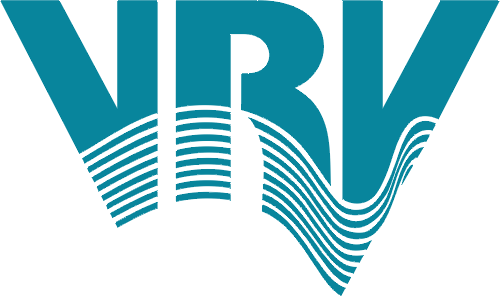 Vodohospodářský rozvoj a výstavba a.s.Vodohospodářský rozvoj a výstavba a.s.Nábřežní4, 150 56 Praha 5 – SmíchovDIVIZE 02tel: 731 412 553e-mail: ohanka@vrv.czAKTUALIZACE PLÁNU ROZVOJE VODOVODŮ A KANALIZACÍ OLOMOUCKÉHO KRAJEDEMOGRAFICKÝ VÝVOJZpracoval: 		Ing. Tomáš Oháňka			Ing. Michal ValešIng. Robin HálaV Olomouci, dne 20. 12. 2016Vývoj a předpokládaný vývoj počtu obyvatel České republiky K 31. 12. 2015 měla Česká republika 10 553 843 obyvatel. Oproti předchozím letům se jedná o mírný nárůst. V roce 1991 měla Česká republika 10 312 548, v roce 2001 10 206 436 obyvatel a 10 505 445 v roce 2011. Z těchto čísel je patrné, že za poslední dvě dekády je počet obyvatel vyrovnaný a pohybuje se mezi 10,2 – 10,5 mil. obyvatel a v posledních letech dochází k nárůstu. Mezi roky 1991 – 2001 došlo k poklesu počtu obyvatel o 106 112, což činilo 1,0 % z celkového počtu obyvatel České republiky. Mezi lety 2001 - 2011 došlo naopak k nárůstu počtu obyvatel o 299 009 tj. o 2,9 % celkového počtu obyvatel. Tento trend pokračoval i na začátku druhého desetiletí kdy vzrostl počet obyvatel České republiky mezi lety 2011 – 2015 o 117 283, tj. o 1,1 %. Z Tab. 1 Vývoj počtu obyvatel České republiky mezi lety 2010 – 2015 je patrné, že největší podíl na mírném růstu počtu obyvatel má množství obyvatel přistěhovaných ze zahraničí.Tab. 1 Vývoj počtu obyvatel České republiky mezi lety 2010 – 2015Populační prognóza výjoje obyvatelstva České republiky do roku 2050 byla zpracována Českým statistickým úřadem v roce 2004. Prognóza by zpracována ve třech variantách (Tab. 2 Populační prognóza České republiky do roku 2050 – nízká, střední a vysoká varianta) – nízké střední a vysoké. Nízká varianta předpokládala nejmenší očekávané zvýšení úrovně plodnosti, nejméně výrazné zlepšení úmrtnosti a nejnižší zisk vlivem stěhování z a do zahraničí. Vysoká varianta naopak předpokládala největší zvýšení plodnosti, nižší úmrtnost a vyšší poměr přistěhovaných vůči odstěhovaným.Tab. 2 Populační prognóza České republiky do roku 2050 – nízká, střední a vysoká variantaPři porovnání stávajícího stavu počtu obyvatel s předpokládaným vývojem z roku 2004 je evidentní, že se současný stav nejvíce blíží vysoké variantě populační prognózy a počet obyvatel oproti původním předpokladům vzrostl. Závěry projekce obyvatelstva České republiky do roku 2050 počítají se snížením počtu obyvatel. Důvodem bude předpokládaná nízká porodnost, která přispěje k populačnímu stárnutí. Populační stárnutí také bude podpořeno zvýšením délky dožití obyvatel. Předpokládá se, že Česká republika bude migrační zemí a bude získávat obyvatele stěhováním ze zahraničí.Vývoj a předpokládaný vývoj počtu obyvatel Olomouckého krajeOlomoucký kraj zaujímá polohu střední a severní Moravy. Na východě tvoří hranici s Moravskoslezským krajem, jihovýchodně s krajem Zlínským, jihozápadně s Jihomoravským krajem a západní hranice je tvořena s Pardubickým krajem. V severní části kraje se nachází Javornický výběžek, který tvoří ze severu a severozápadu státní hranici s Polskou republikou.K 31. 12. 2015 žilo v Olomouckém kraji 634 718 obyvatel. Vývoj počtu obyvatel je mírně klesající. K 1. 1. 1991 bylo evidováno na území dnešního Olomouckého kraje 647 911 obyvatel, 1. 1. 2001 byl počet obyvatel 642 783, což byl pokles oproti předchozímu stavu o 0,8 % tj. 5 128 obyvatel. K 1. 1. 2011 došlo oproti předchozím rokům opět k mírnému poklesu obyvatel na 638 638. Oproti roku 2001 to byl pokles o 0,6 % tj. 4 145 obyvatel.Tab. 3 Vývoj počtu obyvatel Olomouckého kraje mezi lety 1991 – 2015Z Tab. 3 Vývoj počtu obyvatel Olomouckého kraje mezi lety 1991 – 2015 je patrné, že mezi lety 2005 – 2008 došlo k neobvyklému nárůstu počtu obyvatel, ke kterému došlo shodou tří faktorů:od 1. 1. 2005 se součástí územního celku Olomouckého staly město Moravský Beroun a obce Huzová a Norberčany. Došlo tak ke skokovému nárůstu o 4 297 obyvatel;v letech 2006 – 2007 došlo k výraznému přírůstku vlivem stěhování. V roce 2006 byl přírůstek 603 obyvatel, v roce 2007 byl přírůstek 1 424 obyvatel. Vlivem stěhování tak šlo o nejvyšší meziroční přírůstek od roku 1991;v letech 2006 – 2010 byl poprvé od roku 1993 vyšší počet živě narozených než zemřelých. To bylo způsobeno především rodičovstvím silných populačních ročníků narozených v 70. letech 20. stol.Z Grafu 1 Vývoj počtu obyvatel Olomouckého kraje mezi lety 1991 – 2015, je patrný růst počtu obyvatel Olomouckého kraje na začátku 90. let 20. stol. V toto období byl počet živě narozených vyšší než počet zemřelých, což činilo meziroční přírůstek 0,07 – 0,10 %. Poprvé počet zemřelých překonal počet živě narozených v roce 1994 (6 808 živě narozených, 6 926 zemřelých). Od té doby, s výjimkou let 2006 – 2010 pokračuje tento přirozený úbytek, který mezi lety 1994 – 2005 až 0,27 % ročně, od roku 2010 maximálně 0,08%. Přírůstek počtu obyvatel vlivem stěhováním byl mezi lety 1991 – 2007, s výjimkou let 1999, 2001, 2002, 2004, pozitivní a dosáhl maxima v roce 2007, kdy činil 0,22 %. Od roku 2008 počet obyvatel v Olomouckém kraji vlivem stěhování ubývá a pohybuje se meziročně od 0,02 % do 0,12 %. Graf 1 Vývoj počtu obyvatel Olomouckého kraje mezi lety 1991 – 2015Předpokládaný vývoj počtu obyvatel Olomouckého krajeV rámci Aktualizace plánu rozvoje vodovodů a kanalizací Olomouckého kraje (Aktualizace PRVKOK) byl předpokládaný vývoj počtu obyvatel stanoven pro každou obecní místní část zvlášť statistickými metodami prognózování trendu a jednoduchými výpočtovými metodami, které zohledňovaly historický vývoj počtu obyvatel. Použité metody:Lineární trend – Vypočítá budoucí hodnotu na základě existujících hodnot. Vrátí množinu hodnot yn, které na přímce odpovídají hodnotám xn, po proložení přímky množinou bodů, zadaných souřadnicemi y a x (metoda nejmenších čtverců).Logaritmický trend - Vypočte hodnotu odhadu exponenciálního růstu na základě existujících dat. Metoda stanoví hodnoty yn pro množinu hodnot xn, které jsou určeny, na základě existujících hodnot x a y.Prognóza – Vypočítá nebo odhadne budoucí hodnotu na základě existujících hodnot. Předpovídaná hodnota je hodnota yn pro danou hodnotu xn. Známé hodnoty jsou hodnoty x a y. Nová hodnota je předpovídaná na základě lineární regrese.Trojčlenka – Výpočet přímé úměry na základě průměrného ročního přírůstku za celé historické období.Rozdíl – Výpočet přímé úměry na základě přírůstku mezi dvěma stanovenými období.Vstupní hodnoty pro všechny metody byla data o vývoji obyvatel (y) pro jednotlivé roky mezi lety (x) 1991 – 2015. Nové hodnoty (yn) byly vypočítány pro roky (xn) 2020, 2025, 2030 a 2050.Pro každou místní část bylo provedeno stanovení vývoje počtu obyvatel všemi prognostickými metodami. Všechny metody byly navzájem porovnány. Při porovnání byly brány v úvahu předpokládané vývoje počtu obyvatel v aktuálních územních plánech obcí. Po individuálním posouzení byl vybrán nejvhodnější předpokládaný vývoj počtu obyvatel.Následný předpokládaný vývoj počtu obyvatel větších územních celků – obcí, správních obvodů obcí s rozšířenou působností a kraje – byl stanoven ze sumy místních částí.Počet obyvatel obcí včetně místních částí je uveden v Příloze č. 1 Souhrnná tabulka vývoje a předpokládaného vývoje počtu obyvatel obcí Olomouckého kraje a jejich místních částí. Tabulka uvádí dosavadní vývoj počtu obyvatel v letech 1991, 2001, 2011 a 2015 a dále předpokládaný vývoj v letech 2020, 2025, 2030 a 2050. Grafické zobrazení vývoje a předpokládaného vývoje počtu obyvatel v obcích na mapě Olomouckého kraje je zobrazeno v Příloze č. 2 Mapa vývoje počtu obyvatel Olomouckého kraje mezi lety 2010 – 2015 a v Příloze č. 3 Mapa předpokládaného vývoje počtu obyvatel Olomouckého kraje mezi lety 2015 – 2030.Graf 2 Předpokládaný vývoj počtu obyvatel Olomouckého kraje v letech 2020 – 2050 Vývoj počtu obyvatel Olomouckého kraje předpokládá s pokračujícím trendem úbytku obyvatel, jak je uvedeno v Grafu 2 Předpokládaný vývoj počtu obyvatel Olomouckého kraje v letech 2020 – 2050 a Tab. 4 Předpokládaný vývoj počtu obyvatel Olomouckého kraje do roku 2050. Tab. 4 Předpokládaný vývoj počtu obyvatel Olomouckého kraje do roku 2050Vývoj počtu obyvatel podle správních obvodů obcí s rozšířenou působnostíOlomoucký kraj se skládá z pěti okresů a třináctí správních obvodů obcí s rozšířenou působností (SO ORP). Centrem kraje je okres Olomouc, který zahrnuje SO ORP Olomouc, Litovel, Šternberk a Uničov. Jihovýchodně leží okres Přerov zahrnující SO ORP Přerov, Lipník nad Bečvou a Hranice. Na jihozápadě se nachází okres Prostějov, v němž se nachází SO ORP Prostějov a Konice. Severně od okresu Olomouc, pomyslného centra kraje, leží okres Šumperk s SO ORP Šumperk Zábřeh a Mohelnice. Nejseverněji se nachází okres Jeseník, který tvoří i stejnojmenný SO ORP.Nejlidnatějším SO ORP je Olomouc s počtem 163 157 obyvatel k 31. 12. 2015, což je 25,7 % obyvatel Olomouckého kraje. Následují SO ORP Prostějov (97 969 obyvatel, 15,4 % z celokovového počtu obyvatel v kraji), SO ORP Přerov (81 500, 12,8 %), SO ORP Šumperk (69 940, 11,0 %), SO ORP Jeseník (39 261, 6,2 %), SO ORP Hranice (34 442, 5,4 %), SO ORP Zábřeh (33 452, 5,3 %), SO ORP Šternberk (24 191, 3,8 %), SO ORP Litovel (23 771, 3,7 %), SO ORP Uničov (22 532, 3,5 %), SO ORP Mohelnice (18 393, 2,9 %), SO ORP Lipník nad Bečvou (15 286, 2,4 %) a SO ORP Konice (10 824, 1,7 %). Obr. 1 Administrativní členění Olomouckého kraje (Zdroj: Český statistický úřad)SO ORP JeseníkSO ORP Jeseník se nachází v nejsevernější části Olomouckého kraje. Na Východě sousedí s Moravskoslezským krajem a na jihu s SO ORP Šumperk. Západní a severní hranice je tvořena státní hranicí s Polskou republikou. SO ORP Jeseník zahrnuje 24 obcí – Bělá pod Pradědem, Bernartice, Bílá Voda, Černá Voda, Česká Ves, Hradec-Nová Ves, Javorník, Jeseník, Kobylá nad Vidnavkou, Lipová-lázně, Mikulovice, Ostružná, Písečná, Skorošice, Stará Červená Voda, Supíkovice, Uhelná, Vápenná, Velká Kraš, Velké Kunětice, Vidnava, Vlčice, Zlaté Hory a Žulová. Obcí s největším počtem obyvatel k 31. 12. 2015 bylo město Jeseník s 11 471 obyvateli, nejmenší pak byla obec Ostružná se 175 evidovanými obyvateli.K 31. 12. 2015 bylo v SO ORP Jeseník evidováno 39 261 obyvatel, což tvořilo 6,2 % z celkového počtu obyvatel Olomouckého kraje. Vývoj počtu obyvatel měl v SO ORP Jeseník mezi lety 1991 – 2015 různé tendence. V první polovině 90, let měl vývoj počtu obyvatel mírně vzrůstající tendenci. Zlom nastal v roce 1995, kdy začal počet obyvatel klesat. Mezi lety 1991 – 1994 rostl počet obyvatel meziročně o 0,1 – 0,4 %. Mezi lety 1995 – 2006 začal postupný pokles, který meziročně činil 0,07 – 0,32 %. Od roku 2007 se meziroční úbytek počtu obyvatel pohyboval od 0,39 % až do 0,82 % v letech 2014 a 2015. Jak uvádí Tab. 5 Vývoj počtu obyvatel SO ORP Jeseník mezi lety 1991 – 2015 počet obyvatel tak mezi lety 1991 – 2015 klesl z původních 42 635 o 3 364 na 39 261 obyvatel.Klesající tendenci obyvatel v posledních letech (2010 – 2015) pocítily nejvíce obce Černá Voda, Kobylná nad Vidnavkou, Lipová-lázně, Uhelná, Velká Kraš a Vlčice, kde počet obyvatel klesl o 7 – 10 %. Naopak opačný trend proti celkovému vývoji počtu obyvatelstva v SO ORP Jeseník měla obec Hradec-Nová Ves, kde počet obyvatel mezi lety 2010 – 2015 vzrostl z 321 na 387 obyvatel, což činilo přírůstek 20,6%.Tab. 5 Vývoj počtu obyvatel SO ORP Jeseník mezi lety 1991 – 2015Počet zemřelých v SO ORP Jeseník poprvé překonal počet živě narozených v roce 1996 (402 živě narozených, 407 zemřelých) od té doby, s výjimkou let 2007 a 2009 (416 a 437 živě narozených, 416 a 429 zemřelých), tento trend pokračoval. Zatím co roční počet úmrtí měl převážně stagnující tendenci, počet živě narozených mírně rostl.Z hlediska přírůstku obyvatel stěhováním docházelo v rámci SO ORP Jeseník k dlouhodobému úbytku který se pohyboval do roku 2006 meziročně do 0,28 %, kromě roku 2001, kdy došlo k meziročnímu růstu 0,04 %. Od roku 2006 počet meziroční úbytek stěhováním rostl a dosahoval v roce 2007 až 0,66 %.Graf 3 Vývoj a předpokládaný vývoj počtu obyvatel SO ORP Jeseník v letech 1991 – 2050Výhled počtu obyvatel SO ORP Jeseník předpokládá v pokračujícím trendu úbytku počtu obyvatel jak zobrazuje  Graf 3 Vývoj a předpokládaný vývoj počtu obyvatel SO ORP Jeseník v letech 1991 – 2050 a Tab. 6 Předpokládaný vývoj počtu obyvatel SO ORP Jeseník do roku 2050.Tab. 6 Předpokládaný vývoj počtu obyvatel SO ORP Jeseník do roku 2050SO ORP ŠumperkSO ORP Šumperk se nachází v severní části Olomouckého kraje. Na Východě sousedí Moravskoslezským krajem a na jihu s SO ORP Uničov a Zábřeh. Západně sousedí s Pardubickým krajem. Na severu sousedí s SO ORP Jeseník a severozápadní hranici tvoří státní hranice s Polskou republikou. SO ORP Šumperk zahrnuje 36 obcí – Bludov, Bohdíkov, Bohutín, Branná, Bratrušov, Bušín, Dlouhomilov, Dolní Studénky, Hanušovice, Hraběšice, Hrabišín, Chromeč, Jakubovice, Janoušov, Jindřichov, Kopřivná, Libina, Loučná nad Desnou, Malá Morava, Nový Malín, Olšany, Oskava, Petrov nad Desnou, Písařov, Rapotín, Rejchartice, Ruda nad Moravou, Sobotín, Staré Město, Sudkov, Šléglov, Šumperk, Velké Losiny, Vernířovice, Vikantice a Vikýřovice. Obcí s největším počtem obyvatel k 31. 12. 2015 bylo město Šumperk s 26 478 obyvateli, nejmenší pak byly obce Janoušov a Šléglov, které měly k 31. 12. 2015 shodně 43 evidovaných obyvatel.K 31. 12. 2015 bylo v SO ORP Šumperk evidováno 69 940 obyvatel, což tvořilo 11,0 % z celkového počtu obyvatel Olomouckého kraje. Vývoj počtu obyvatel měl v SO ORP Šumperk měl mezi lety 1991 – 2015 různé tendence. V první polovině 90, let měl vývoj počtu obyvatel mírně vzrůstající tendenci. Zlom nastal v roce 1996, kdy začal počet obyvatel klesat. Mezi lety 1991 – 1995 rostl počet obyvatel meziročně o 0,04 – 0,34 %. Od roku 1996 začal postupný pokles, který meziročně činil 0,04 – 0,50 %. Výjimkou byl rok 2008, kdy došlo k nepatrnému meziročnímu nárůstu 0,01%. Jak uvádí Tab. 7 Vývoj počtu obyvatel SO ORP Šumperk mezi lety 1991 – 2015 počet obyvatel tak mezi lety 1991 – 2015 klesl z původních 73 896 o 3 956 na 69 940 obyvatel.Klesající tendenci obyvatel v posledních letech (2010 – 2015), poměrově vzhledem k počtu obyvatel, pocítila nejvíce obec Malá Morava, kde počet obyvatel klesl z původních 575 na 513 obyvatel, tj. o 10,8 %. Naopak opačný trend proti celkovému vývoji počtu obyvatelstva v SO ORP Šumperk měla obec Šlégov, kde počet obyvatel mezi lety 2010 - 2015 vzrostl z 34 na 43 obyvatel, což činilo přírůstek 26,5 %.Tab. 7 Vývoj počtu obyvatel SO ORP Šumperk mezi lety 1991 – 2015Počet zemřelých v SO ORP Šumperk poprvé překonal počet živě narozených v roce 1995 (710 živě narozených, 774 zemřelých) od té doby, s výjimkou let 2008 a 2009 (765 a 764 živě narozených, 707 a 736 zemřelých), tento trend pokračoval. Zatím co roční počet úmrtí měl převážně stagnující tendenci, počet živě narozených mírně klesal.Z hlediska přírůstku obyvatel stěhováním docházelo v rámci SO ORP Šumperk k dlouhodobému úbytku. Zatím co v devadesátých letech docházelo ke střídání úbytku a nárůstů stěhováním mezi 0,24 % u úbytku po 0,15 % u přírůstku. Od roku 2000 meziroční úbytek stěhováním rostl. Nejvíce dosahoval 0,42 % v roce 2004.Graf 4 Vývoj a předpokládaný vývoj počtu obyvatel SO ORP Šumperk v letech 1991 – 2050Výhled počtu obyvatel SO ORP Šumperk předpokládá v pokračujícím trendu úbytku počtu obyvatel jak zobrazuje Graf 4 Vývoj a předpokládaný vývoj počtu obyvatel SO ORP Šumperk v letech 1991 – 2050 a Tab. 8 Předpokládaný vývoj počtu obyvatel SO ORP Šumperk do roku 2050.Tab. 8 Předpokládaný vývoj počtu obyvatel SO ORP Šumperk do roku 2050SO ORP ZábřehSO ORP Zábřeh se nachází v severozápadní části Olomouckého kraje. Na jihu sousedí s SO ORP Mohelnice, na severu s SO ORP Šumperk a na východě s SO ORP Uničov. Západně sousedí s Pardubickým krajem. SO ORP Zábřeh zahrnuje 28 obcí - Bohuslavice, Brníčko, Drozdov, Dubicko, Horní Studénky, Hoštejn, Hrabová, Hynčina, Jedlí, Jestřebí, Kamenná, Kolšov, Kosov, Lesnice, Leština, Lukavice, Nemile, Postřelmov, Postřelmůvek, Rájec, Rohle, Rovensko, Svébohov, Štíty, Vyšehoří, Zábřeh, Zborov a Zvole. Obcí s největším počtem obyvatel k 31. 12. 2015 bylo město Zábřeh s 13 792 obyvateli, nejmenší pak byla obce Hynčina, která měla k 31. 12. 2015 206 evidovaných obyvatel.K 31. 12. 2015 bylo v SO ORP Zábřeh evidováno 33 452 obyvatel, což tvořilo 5,3 % z celkového počtu obyvatel Olomouckého kraje. Vývoj počtu obyvatel měl v SO ORP Zábřeh měl mezi lety 1991 – 2015 vyrovnanou tendenci. V první polovině 90, let měl vývoj počtu obyvatel mírně vzrůstající tendenci. Zlom nastal v roce 1995, kdy začal počet obyvatel klesat. Mezi lety 1991 – 1995 rostl počet obyvatel meziročně o 0,10 – 0,31 %. Od roku 1996 nastal postupný pokles, který meziročně činil 0,02 – 0,42 %. Výjimkou byly roky 2003, 2008 a 2010 kdy počet obyvatel meziročně vzrostl o 0,16 %, 0,09 % a 0,27 %. Jak uvádí Tab. 9 Vývoj počtu obyvatel SO ORP Zábřeh mezi lety 1991 – 2015 počet obyvatel mezi lety 1991 – 2015 klesl z původních 33 883 o 381 na 33 452 obyvatel.Klesající tendenci obyvatel v posledních letech (2010 – 2015), poměrově vzhledem k počtu obyvatel, pocítila nejvíce obec Postřelmůvek, kde počet obyvatel klesl z původních 335 na 312 obyvatel, tj. o 6,9 %. Naopak opačný trend proti vývoji počtu obyvatelstva v SO ORP Zábřeh měla obec Hrabová, kde počet obyvatel mezi lety 2010 - 2015 vzrostl z 532 na 635 obyvatel, což činilo přírůstek 19,4 %.Tab. 9 Vývoj počtu obyvatel SO ORP Zábřeh mezi lety 1991 – 2015Počet zemřelých v SO ORP Zábřeh poprvé překonal počet živě narozených v roce 1997 (291 živě narozených, 310 zemřelých). Od té doby byl tento trend vyrovnaný a roky s větším počtem živě narozených se střídaly s roky s větším počtem zemřelých. V posledních letech dokonce roky s živě narozenými převládly.Z hlediska přírůstku obyvatel stěhováním docházelo v rámci SO ORP Zábřeh k dlouhodobému úbytku který dosáhl max. 0,3 % v roce 2014. Výjimkou byly roky 1995 a 2003, kdy byl přírůstek stěhováním 0,02 % resp. 0,08%.Graf 5 Vývoj a předpokládaný vývoj počtu obyvatel SO ORP Zábřeh v letech 1991 – 2050Výhled počtu obyvatel SO ORP Zábřeh předpokládá v blízké době se stagnací a následným mírným poklesem jak zobrazuje Graf 5 Vývoj a předpokládaný vývoj počtu obyvatel SO ORP Zábřeh v letech 1991 – 2050 a Tab. 10 Předpokládaný vývoj počtu obyvatel SO ORP Zábřeh do roku 2050.Tab. 10 Předpokládaný vývoj počtu obyvatel SO ORP Zábřeh do roku 2050SO ORP MohelniceSO ORP Mohelnice se nachází v západní části Olomouckého kraje. Na východě sousedí SO ORP Uničov, na jihu s SO ORP Litovel a na severu s SO ORP Zábřeh. Západně sousedí s Pardubickým krajem. SO ORP Mohelnice zahrnuje 14 obcí – Klopina, Krchleby, Líšnice, Loštice, Maletín, Mírov, Mohelnice, Moravičany, Palonín, Pavlov, Police, Stavenice, Třeština a Úsov. Obcí s největším počtem obyvatel k 31. 12. 2015 bylo město Mohelnice s 9 245 obyvateli, nejmenší pak byla obce Stavenice, která měla k 31. 12. 2015 145 evidovaných obyvatel.K 31. 12. 2015 bylo v SO ORP Mohelnice evidováno 18 393 obyvatel, což tvořilo 2,9 % z celkového počtu obyvatel Olomouckého kraje. Vývoj počtu obyvatel měl v SO ORP Mohelnice mezi lety 1991 – 2015 poměrně vyrovnanou, střídavou tendenci. V 90, letech byl patrný postupný růst počtu obyvatel, který na konci devadesátých let vrcholil. Na přelomu tisíciletí a první polovině prvního desetiletí docházelo k poklesu obyvatelstva. V polovině prvního desetiletí se úbytek zastavil a došlo k pomalému růstu počtu obyvatelstva. Od začátku druhého desetiletí nastal další pokles, tentokrát výraznější než na začátku tisíciletí. Mezi lety 1991 – 1998 rostl počet obyvatel meziročně o 0,03 – 0,66 %. Mezi lety 1999 – 2005 začal postupný pokles, který meziročně činil 0,07 – 0,32 %. Od roku 2006 až do roku 2009 počet obyvatel opět narůstal meziročně o 0,01 – 0,19 %. Od roku 2010 nastal pokles, který meziročně činil od 0,16 % až do 0,59 % v roce 2015. Jak uvádí Tab. 11 Vývoj počtu obyvatel SO ORP Mohelnice mezi lety 1991 – 2015 počet obyvatel mezi lety 1991 – 2015 klesl nepatrně z původních 18 466 o 73 na 18 393 obyvatel.Klesající tendenci obyvatel v posledních letech (2010 – 2015), poměrově vzhledem k počtu obyvatel, pocítila nejvíce obec Krchleby, kde počet obyvatel klesl z původních 197 na 182 obyvatel, tj. o 7,6 %. Naopak opačný trend proti vývoji počtu obyvatelstva v SO ORP Mohelnice měla obec Líšnice, kde počet obyvatel mezi lety 2010 - 2015 vzrostl z 309 na 341 obyvatel, což činilo přírůstek 10,4 %.Tab. 11 Vývoj počtu obyvatel SO ORP Mohelnice mezi lety 1991 – 2015Počet zemřelých v SO ORP Mohelnice poprvé překonal počet živě narozených v roce 1999 (161 živě narozených, 172 zemřelých). Od této doby roky s vyšším počtem narozených střídaly roky s vyšším počtem zemřelých. Počet narozených než zemřelých byl vyšší v letech 2000, 2004, 2006 – 2009. Od roku 2010 převládaly roky s vyšším počtem zemřelých. Zatímco roční počet živě narozených má převážně stagnující tendenci, počet zemřelých mírně stoupá.Z hlediska přírůstku obyvatel stěhováním docházelo v rámci SO ORP ke střídání období s roky pozitivními a negativními. Začátek 90, let, kdy se úbytek pohyboval od 0,09 do 0,28 %, vystřídalo období mezi roky 1993 – 1999, kdy docházelo k meziročnímu růstu až 0,37 % počtu přistěhovaných obyvatel. Od roku 2000 byl počet roků s vyšším úbytky stěhovaných obyvatel, kdy maximem byl úbytek 0,48 % v roce 2014. Výjimku tvořili roky 2006 a 2007, kdy došlo k meziročnímu nárůstu přistěhovaných obyvatel o 0,18 % a 0,05%.Graf 6 Vývoj a předpokládaný vývoj počtu obyvatel SO ORP Mohelnice v letech 1991 – 2050Výhled počtu obyvatel SO ORP Mohelnice předpokládá se zpomalením trendu úbytku počtu obyvatel a následnou stagnací jak zobrazuje Graf 6 Vývoj a předpokládaný vývoj počtu obyvatel SO ORP Mohelnice v letech 1991 – 2050 a Tab. 12 Předpokládaný vývoj počtu obyvatel SO ORP Mohelnice do roku 2050.Tab. 12 Předpokládaný vývoj počtu obyvatel SO ORP Mohelnice do roku 2050SO ORP LitovelSO ORP Litovel se nachází v západní části Olomouckého kraje. Na severu sousedí s SO ORP Mohelnice a Uničov, na jihovýchodě s SO ORP Olomouc, na jihu s SO ORP Prostějov a na jihozápadě SO ORP Konice. Na západě sousedí s Pardubickým krajem. SO ORP Litovel zahrnuje 20 obcí - Bílá Lhota, Bílsko, Bouzov, Červenka, Dubčany, Haňovice, Cholina, Litovel, Loučka, Luká, Měrotín, Mladeč, Náklo, Olbramice, Pňovice, Senice na Hané, Senička, Slavětín, Střeň, Vilémov. Obcí s největším počtem obyvatel k 31. 12. 2015 bylo město Litovel s 9 879 obyvateli, nejmenší pak byla obce Loučka, která měla k 31. 12. 2015 208 evidovaných obyvatel.K 31. 12. 2015 bylo v SO ORP Litovel evidováno 23 771, obyvatel, což tvořilo 3,7 % z celkového počtu obyvatel Olomouckého kraje. Vývoj počtu obyvatel v SO ORP Litovel mezi lety 1991 – 2015 stagnoval. Meziroční změny se pohybovaly v intervalu od 0,37 % při poklesu po 0,30 % u nárůstu. Výraznější propad nastal v roce 1996, kdy došlo k meziročnímu poklesu počtu obyvatel o 0,51 %. Naopak v roce 2007 došlo ke skokovému nárůstu o 0,94 %. Díky tomu, jak je uvedeno v Tab. 13 Vývoj počtu obyvatel SO ORP Litovel mezi lety 1991 – 2015, počet obyvatel mezi lety 1991 – 2015 vzrostl z původních 23 582 o 189 na 23 771 obyvatel.V posledních letech (2010 – 2015), poměrově vzhledem k počtu obyvatel, nastal největší úbytek obyvatel v obci Vilémov, kde počet obyvatel klesl z původních 461 na 432 obyvatel, tj. o 6,3 %. Naopak největší nárůst zaznamenala obec Střeň, kde počet obyvatel mezi lety 2010 - 2015 vzrostl z 575 na 608 obyvatel, což činilo přírůstek 5,7 %.Tab. 13 Vývoj počtu obyvatel SO ORP Litovel mezi lety 1991 – 2015Počet zemřelých v SO ORP Litovel, s výjimkou let 1992, 2009 a 2014, pravidelně převyšoval počet živě narozených. Zatímco roční počet úmrtí měl převážně stagnující tendenci, počet živě narozených mírně rostl.Z hlediska přírůstku obyvatel stěhováním docházelo v rámci SO ORP k dlouhodobému růstu. S výjimkou let 1995, 2008, 2010 a 2015, kdy došlo k meziročnímu úbytku přistěhovaných o 0,03 – 0,09 %, dosahoval počet přistěhovaných kladných hodnot. Maximem byl rok 2007, kdy se meziročně zvedl počet přistěhovaných o 0,96 %.Graf 7 Vývoj a předpokládaný vývoj počtu obyvatel SO ORP Litovel v letech 1991 – 2050Výhled počtu obyvatel SO ORP Litovel předpokládá stagnující trend až mírný pokles jak zobrazuje Graf 7 Vývoj a předpokládaný vývoj počtu obyvatel SO ORP Litovel v letech 1991 – 2050 a Tab. 14 Předpokládaný vývoj počtu obyvatel SO ORP Litovel do roku 2050.Tab. 14 Předpokládaný vývoj počtu obyvatel SO ORP Litovel do roku 2050SO ORP UničovSO ORP Uničov se nachází ve střední části Olomouckého kraje. Na severu sousedí s SO ORP Šumperk, na západě s SO ORP Zábřeh a Mohelnice, na jihu s SO ORP Litovel a na východě s SO ORP Šternberk. Na severovýchodě sousedí s Moravskoslezským krajem. SO ORP Uničov zahrnuje 10 obcí - Dlouhá Loučka, Lipinka, Medlov, Nová Hradečná, Paseka, Šumvald, Troubelice, Újezd, Uničov, Želechovice. Obcí s největším počtem obyvatel k 31. 12. 2015 bylo město Uničov s 11 579 obyvateli, nejmenší pak byla obec Lipinka, která měla k 31. 12. 2015 197 evidovaných obyvatel.K 31. 12. 2015 bylo v SO ORP Jeseník evidováno 22 532 obyvatel, což tvořilo 3,5 % z celkového počtu obyvatel Olomouckého kraje. Vývoj počtu obyvatel měl v SO ORP Uničov měl mezi lety 1991 – 2015 stagnující až mírně klesající tendenci. V 90, letech a prvním desetiletí nového tisíciletí počet obyvatel stagnoval a meziroční poklesy střídaly nárůsty v intervalu od 0,42 % při poklesu po 0,53 % u nárůstu. Od roku 2009 začalo docházet k postupnému poklesu počtu obyvatel, který se meziročně pohyboval mezi 0,08 – 0,59 %. Jak uvádí Tab. 15 Vývoj počtu obyvatel SO ORP Uničov mezi lety 1991 – 2015 počet obyvatel mezi lety 1991 – 2015 klesl z původních 23 181 o 649 na 22 532 obyvatel.Klesající tendenci obyvatel v posledních letech (2010 – 2015), poměrově vzhledem k počtu obyvatel, pocítila nejvíce obec Lipinka, kde počet obyvatel klesl z původních 206 na 197 obyvatel, tj. o 4,4 %. Naopak opačný trend vývoje počtu obyvatelstva v SO ORP Uničov měla obec Želechovice, kde počet obyvatel mezi lety 2010 - 2015 vzrostl z 228 na 240 obyvatel, což činilo přírůstek 5,3%.Tab. 15 Vývoj počtu obyvatel SO ORP Uničov mezi lety 1991 – 2015Počet zemřelých v SO ORP Uničov poprvé překonal počet živě narozených v roce 1997 (205 živě narozených, 207 zemřelých). Mezi lety 1998 – 2010 docházelo k pravidelnému střídání let s více živě narozených a zemřelými. Od roku 2011 překonával počet zemřelých počet živě narozených každoročně. Zatím co roční počet úmrtí měl převážně stagnující až mírně stoupající tendenci, počet živě narozených stagnoval, až mírně klesal.Z hlediska přírůstku obyvatel stěhováním docházelo v letech 1991 – 2015 v rámci SO ORP Uničov k převážně k úbytku obyvatel a to meziročně až o 0,52 %. Výjimkou byly roky 1997, 2000, 2003, 2007, 2008 a 2015, kdy došlo k meziročnímu nárůstu o 0,04 – 0,32 %.Graf 8 Vývoj a předpokládaný vývoj počtu obyvatel SO ORP Uničov v letech 1991 – 2050Výhled počtu obyvatel SO ORP Uničov předpokládá v nejbližších letech se stagnací a následným pokračováním úbytku počtu obyvatel jak zobrazuje Graf 8 Vývoj a předpokládaný vývoj počtu obyvatel SO ORP Uničov v letech 1991 – 2050 a Tab. 16 Předpokládaný vývoj počtu obyvatel SO ORP Uničov do roku 2050.Tab. 16 Předpokládaný vývoj počtu obyvatel SO ORP Uničov do roku 2050SO ORP ŠternberkSO ORP Šternberk se nachází ve střední části Olomouckého kraje. Na severu a východě sousedí Moravskoslezským krajem, na jihu s SO ORP Olomouc a na západě s SO ORP Uničov a Litovel. ORP Šternberk zahrnuje 22 obcí - Babice, Domašov nad Bystřicí, Domašov u Šternberka, Hlásnice, Hnojice, Horní Loděnice, Hraničné Petrovice, Huzová, Jívová, Komárov, Lipina, Lužice, Mladějovice, Moravský Beroun, Mutkov, Norberčany, Řídeč, Strukov, Štarnov, Šternberk, a Žerotín. Od 1. 1. 2016 nově spadá pod SO ORP Šternberk obec Město Libavá, která byla součástí Vojenského újezdu Libavá. Obcí s největším počtem obyvatel k 31. 12. 2015 bylo město Šternberk s 13 551 obyvateli, nejmenší pak byla obec Mutkov, která měla k 31. 12. 2015 51 evidovaných obyvatel.K 31. 12. 2015 bylo v SO ORP Šternberk evidováno 24 191 obyvatel, což tvořilo 3,8 % z celkového počtu obyvatel Olomouckého kraje. Vývoj počtu obyvatel měl v SO ORP Šternberk měl mezi lety 1991 – 2015 poměrně vyrovnanou, střídavou tendenci. V 90, letech docházelo ke střídání meziročních poklesů a nárůstů počtu obyvatel. Díky tomu, že byly meziroční poklesy (až 0,23 %) nižší než nárůsty (až 0,37 %), počet obyvatel během 90, let mírně rostl. Po roce 2000 byl trend vývoje podobný, ovšem meziroční poklesy naopak dosahovaly vyšších hodnot (až 0,48 %) než nárůsty (až 0,25 %). Výjimečný zlom lze sledovat v roce 2005, kdy byly k 1. 1. 2005 administrativně přičleněny z Moravskoslezského kraje Město Moravský Beroun a obce Huzová a Norberčany. Díky tomu, jak uvádí Tab. 17 Vývoj počtu obyvatel SO ORP Šternberk mezi lety 1991 – 2015, počet obyvatel mezi lety 1991 – 2015 vzrostl z původních 19 954 o 3 685 na 23 639 obyvatel.V poslední době (2010 – 2015) zasáhl největší úbytek počtu obyvatel, poměrově vzhledem k počtu obyvatel, obec Norberčany kde počet obyvatel klesl z původních 343 na 379 obyvatel, tj. o 18,7 %. Naopak zvýšení počtu obyvatelstva v SO ORP Uničov dosáhla obec Lipina, kde počet obyvatel mezi lety 2010 - 2015 vzrostl ze 143 na 171 obyvatel, což činilo přírůstek 19,6 %.Tab. 17 Vývoj počtu obyvatel SO ORP Šternberk mezi lety 1991 – 2015Počet zemřelých v SO ORP Šternberk poprvé překonal počet živě narozených v roce 1994 (203 živě narozených, 229 zemřelých). Tento trend pokračoval do roku 2005. Od roku 2006 docházelo k pravidelnému střídání roků s vyšším počtem živě narozených s roky s vyšším počtem zemřelých. Počet živě narozených a počet zemřelých v jednotlivých letech měl stagnující tendenci.Z hlediska přírůstku obyvatel stěhováním docházelo v rámci SO ORP Šternberk v jednotlivých letech k poměrně vyrovnanému trendu (maximální úbytek byl 0,34 %, nárůst dosahoval max. 0,50 %). Od roku 2009 dochází vlivem stěhování k pravidelnému úbytku až 0,37 % ročně.Graf 9 Vývoj a předpokládaný vývoj počtu obyvatel SO ORP Šternberk v letech 1991 – 2050Výhled počtu obyvatel SO ORP Šternberk předpokládá se stagnujícím až mírně klesajícím trendem jak zobrazuje Graf 9 Vývoj a předpokládaný vývoj počtu obyvatel SO ORP Šternberk v letech 1991 – 2050 a Tab. 18 Předpokládaný vývoj počtu obyvatel SO ORP Šternberk do roku 2050.Tab. 18 Předpokládaný vývoj počtu obyvatel SO ORP Šternberk do roku 2050SO ORP OlomoucSO ORP Olomouc se nachází ve střední části Olomouckého kraje. Na Východě sousedí Moravskoslezským krajem a na jihu s SO ORP Šumperk. Západní a severní hranice je tvořena státní hranicí s Polskou republikou. SO ORP Olomouc zahrnuje 45 obcí - Bělkovice-Lašťany, Blatec, Bohuňovice, Bukovany, Bystročice, Bystrovany, Daskabát, Dolany, Doloplazy, Drahanovice, Dub nad Moravou, Grygov, Hlubočky, Hlušovice, Hněvotín, Horka nad Moravou, Charváty, Kožušany-Tážaly, Krčmaň, Křelov-Břuchotín, Liboš, Loučany, Luběnice, Lutín, Majetín, Mrsklesy, Náměšť na Hané, Olomouc, Přáslavice, Příkazy, Samotišky, Skrbeň, Slatinice, Suchonice, Svésedlice, Štěpánov, Těšetice, Tovéř, Tršice, Ústín, Velká Bystřice, Velký Týnec, Velký Újezd a Věrovany. Od 1. 1. 2016 nově spadá pod SO ORP Olomouc obec Kozlov, která byla součástí Vojenského újezdu Libavá. Obcí s největším počtem obyvatel k 31. 12. 2015 bylo město Olomouc s 100 154 obyvateli, nejmenší pak byla obec Suchonice, která měla k 31. 12. 2015 188 evidovaných obyvatel.K 31. 12. 2015 bylo v SO ORP Olomouc evidováno 163 157 obyvatel, což tvořilo 25,7 % z celkového počtu obyvatel Olomouckého kraje. Vývoj počtu obyvatel měl v SO ORP Olomouc měl mezi lety 1991 – 2015 vzrůstající tendenci. Kromě krátkého období mezi lety 1996 – 2004 kdy se meziroční pokles pohyboval mez 0,04 – 0,18 %, byl patrný trend růstu počtu obyvatel. Ten se meziročně dosahoval až k 0,82%. Jak uvádí Tab. 19 Vývoj počtu obyvatel SO ORP Olomouc mezi lety 1991 – 2015 počet obyvatel tak mezi lety 1991 – 2015 vzrostl z původních 157 610 o 6 203 na 163 813 obyvatel.Nejvyšší pokles počtu obyvatel v posledních letech (2010 – 2015), poměrově vzhledem k počtu obyvatel, zastihla nejvíce obnovenou obec Kozlov, kde počet obyvatel klesl z původních 363 na 273 obyvatel, tj. o 24,8 %. Naopak nejvýraznějšímu nárůstu v SO ORP Olomouc došlo v obci Suchonice, kde počet obyvatel mezi lety 2010 – 2015 vzrostl ze 165 na 188 obyvatel, což činilo přírůstek 13,9 %.Tab. 19 Vývoj počtu obyvatel SO ORP Olomouc mezi lety 1991 – 2015Počet zemřelých v SO ORP Olomouc poprvé překonal počet živě narozených v roce 1994 (1 567 živě narozených, 1 773 zemřelých). Tento trend pokračoval do roku 2003. Od roku 2004 byl meziročně počet živě narozených vyšší než počet zemřelých. Počet živě narozených měl po poklesu v 90. letech rostoucí až stagnující tendenci. Počet zemřelých měl klesající až stagnující tendenci.Z hlediska přírůstku obyvatel stěhováním docházelo v rámci SO ORP Olomouc k dlouhodobému nárůstu počtu obyvatel, který se dosahoval až 0,76 % v roce 1992. V posledních pěti letech byl meziroční nárůst mezi 0,07 – 0,21 %. Výjimkou byly roky 2002 a 2004, kdy došlo k meziročnímu úbytku stěhováním o 0,08 %, resp. 0,05 %.Graf 10 Vývoj a předpokládaný vývoj počtu obyvatel SO ORP Olomouc v letech 1991 – 2050Výhled počtu obyvatel SO ORP Olomouc předpokládá až na drobné odchylky se zpomalujícím se růstem počtu obyvatel jak zobrazuje Graf 10 Vývoj a předpokládaný vývoj počtu obyvatel SO ORP Olomouc v letech 1991 – 2050 a Tab. 20 Předpokládaný vývoj počtu obyvatel SO ORP Olomouc do roku 2050.Tab. 20 Předpokládaný vývoj počtu obyvatel SO ORP Olomouc do roku 2050SO ORP ProstějovSO ORP Prostějov se nachází v jihozápadní části Olomouckého kraje. Na severovýchodě sousedí s SO ORP Olomouc, na východě s SO ORP Přerov, na severozápadě s SO ORP Konice na severu s SO ORP Litovel. Na jihu a jihu sousedí se Zlínským krajem a na jihozápadě s krajem Jihomoravským.  SO ORP Prostějov zahrnuje 76 obcí – Alojzov, Bedihošť, Bílovice-Lutotín, Biskupice, Bousín, Brodek u Prostějova, Buková, Čehovice, Čechy pod Kosířem, Čelčice, Čelechovice na Hané, Dětkovice, Dobrochov, Dobromilice, Doloplazy, Drahany, Držovice, Dřevnovice, Hluchov, Hradčany-Kobeřice, Hrdibořice, Hrubčice, Hruška, Ivaň, Klenovice na Hané, Klopotovice, Kostelec na Hané, Koválovice-Osíčany, Kralice na Hané, Krumsín, Laškov, Lešany, Malé Hradisko, Mořice, Mostkovice, Myslejovice, Němčice nad Hanou, Nezamyslice, Niva, Obědkovice, Ohrozim, Olšany u Prostějova, Ondratice, Otaslavice, Otinoves, Pavlovice u Kojetína, Pěnčín, Pivín, Plumlov, Prostějov, Prostějovičky, Protivanov, Přemyslovice, Ptení, Rozstání, Seloutky, Skalka, Slatinky, Smržice, Srbce, Stařechovice, Stínava, Tištín, Tvorovice, Určice, Víceměřice, Vícov, Vincencov, Vitčice, Vranovice-Kelčice, Vrbátky, Vrchoslavice, Vřesovice, Výšovice, Zdětín a Želeč. Obcí s největším počtem obyvatel k 31. 12. 2015 bylo město Prostějov s 43 977 obyvateli, nejmenší pak byla obec Srbce, která měla k 31. 12. 2015 83 evidovaných obyvatel.K 31. 12. 2015 bylo v SO ORP Prostějov evidováno 97 969 obyvatel, což tvořilo 15,4 % z celkového počtu obyvatel Olomouckého kraje. Kromě druhé poloviny prvního desetiletí nového tisíciletí měl vývoj počtu obyvatel v SO ORP Prostějov klesající tendenci. Meziroční úbytek obyvatel se pohyboval mezi 0,04 – 0,33 %, kromě období mezi lety 2005 – 2011, kdy počet obyvatel meziročně rostl mezi 0,01 – 0,039 %. Jak uvádí Tab. 21 Vývoj počtu obyvatel SO ORP Prostějov mezi lety 1991 – 2015 počet obyvatel tak mezi lety 1991 – 2015 klesl z původních 99 878 o 1 909 na 97 969 obyvatel.Klesající tendenci obyvatel v posledních letech (2010 – 2015), poměrově vzhledem k počtu obyvatel, pocítila nejvíce obec Pavlovice u Kojetína kde počet obyvatel klesl z původních 299 na 267 obyvatel, tj. o 10,7 %. Naopak opačný trend vývoje počtu obyvatelstva v SO ORP Prostějov měla obec Vincencov, kde počet obyvatel mezi lety 2010 - 2015 vzrostl ze 108 na 126 obyvatel, což činilo přírůstek 16,7 %.Tab. 21 Vývoj počtu obyvatel SO ORP Prostějov mezi lety 1991 – 2015Počet zemřelých v SO ORP Prostějov byl dlouhodobě meziročně vyšší než počet živě narozených. Výjimkou byly roky 2007 a 2008 (1 098 a 1 131 živě narozených, 988 s 1 068 zemřelých), kdy počet živě narozených poprvé a naposledy překonal počet zemřelých. Počet narozených i počet zemřelých měl převážně stagnující tendenci.Z hlediska přírůstku obyvatel stěhováním docházelo v rámci SO ORP Prostějov k dlouhodobému přírůstku který se pohyboval meziročně od 0,03 do 0,37 %. V letech 2012, 2014 a 2015 ale začalo pomalu docházet k obratu a počet obyvatel vlivem stěhování začal klesat meziročně o 0,01 – 0,04 %. Graf 11 Vývoj a předpokládaný vývoj počtu obyvatel SO ORP Prostějov v letech 1991 – 2050Výhled počtu obyvatel SO ORP Prostějov předpokládá v nejbližších letech s úbytkem a následnou stagnací až mírným růstem jak zobrazuje Graf 11 Vývoj a předpokládaný vývoj počtu obyvatel SO ORP Prostějov v letech 1991 – 2050 a Tab. 22 Předpokládaný vývoj počtu obyvatel SO ORP Prostějov do roku 2050.Tab. 22 Předpokládaný vývoj počtu obyvatel SO ORP Prostějov do roku 2050SO ORP KoniceSO ORP Konice se nachází v západní části Olomouckého kraje. Na severu sousedí s SO ORP Litovel, na jihovýchodě s SO ORP Prostějov a na západě s Pardubickým a Jihomoravským krajem. SO ORP Konice zahrnuje 21 obcí – Bohuslavice, Brodek u Konice, Březsko, Budětsko, Dzbel, Hačky, Horní Štěpánov, Hvozd, Jesenec, Kladky, Konice, Lipová, Ludmírov, Ochoz, Polomí, Raková u Konice, Rakůvka, Skřípov, Stražisko, Suchdol a Šubířov. Obcí s největším počtem obyvatel k 31. 12. 2015 bylo město Konice s 2 733 obyvateli, nejmenší pak byla obec Rakůvka, která měla k 31. 12. 2015 97 evidovaných obyvatel.K 31. 12. 2015 bylo v SO ORP Konice evidováno 10 824 obyvatel, což tvořilo 1,7 % z celkového počtu obyvatel Olomouckého kraje. Vývoj počtu obyvatel měl pravidelně klesající tendenci. Meziroční pokles se mezi lety 1991 – 2011 pohyboval mezi 0,16 – 1,13 %. Výjimkou byl rok 1999, kdy byl meziroční nárůst obyvatel 0,15%. Jak uvádí Tab. 23 Vývoj počtu obyvatel SO ORP Konice mezi lety 1991 – 2015 počet obyvatel mezi lety 1991 – 2015 klesl z původních 12 022 o 1 198 na 10 824 obyvatel.Klesající tendenci obyvatel v posledních letech (2010 – 2015), poměrově vzhledem k počtu obyvatel, pocítila nejvíce obec Brodek u Konice, kde počet obyvatel klesl z původních 913 na 840 obyvatel, tj. o 8 %. Naopak opačný trend vývoje počtu obyvatelstva v SO ORP Konice měla obec Budětsko, kde počet obyvatel mezi lety 2010 - 2015 vzrostl ze 408 na 431 obyvatel, což činilo přírůstek 5,6 %.Tab. 23 Vývoj počtu obyvatel SO ORP Konice mezi lety 1991 – 2015Počet zemřelých v SO ORP Konice byl dlouhodobě vyšší než počet živě narozených. Jak počet zemřelých, tak počet živě narozených měly mezi lety 1991 – 2015 klesající tendenci.Z hlediska přírůstku obyvatel stěhováním docházelo v rámci SO ORP Konice spíše k úbytku obyvatel. Přírůstek počtu obyvatel stěhováním nastával meziročně v druhé polovině 90. let mezi lety 1994 – 2000 a v letech 2004, 2005 a 2011. Graf 12 Vývoj a předpokládaný vývoj počtu obyvatel SO ORP Konice v letech 1991 – 2050Výhled počtu obyvatel SO ORP Konice předpokládá v pokračujícím trendu úbytku počtu obyvatel, jak zobrazuje Graf 12 Vývoj a předpokládaný vývoj počtu obyvatel SO ORP Konice v letech 1991 – 2050 a Tab. 24 Předpokládaný vývoj počtu obyvatel SO ORP Konice do roku 2050. Tab. 24 Předpokládaný vývoj počtu obyvatel SO ORP Konice do roku 2050SO ORP PřerovSO ORP Přerov se nachází v jižní části Olomouckého kraje. Na severu sousedí s SO ORP Olomouc, severovýchodě s SO ORP Lipník nad Bečvou, na jihu se Zlínským krajem a na západě s SO ORP Prostějov. SO ORP Přerov zahrnuje 59 obcí – Beňov, Bezuchov, Bochoř, Brodek u Přerova, Buk, Císařov, Citov, Čechy, Čelechovice, Dobrčice, Domaželice, Dřevohostice, Grymov, Horní Moštěnice, Hradčany, Kojetín, Kokory, Křenovice, Křtomil, Lazníčky, Lazníky, Lhotka, Lipová, Líšná, Lobodice, Měrovice nad Hanou, Nahošovice, Nelešovice, Oldřichov, Oplocany, Oprostovice, Pavlovice u Přerova, Podolí, Polkovice, Prosenice, Přerov, Přestavlky, Radkova Lhota, Radkovy, Radslavice, Radvanice, Rokytnice, Říkovice, Sobíšky, Stará Ves, Stříbrnice, Sušice, Šišma, Tovačov, Troubky, Tučín, Turovice, Uhřičice, Věžky, Vlkoš, Výkleky, Zábeštní Lhota, Žákovice a Želatovice. Obcí s největším počtem obyvatel k 31. 12. 2015 bylo město Přerov s 43 994 obyvateli, nejmenší pak byla obec Lhotka, která měla k 31. 12. 2015 64 evidovaných obyvatel.K 31. 12. 2015 bylo v SO ORP Přerov evidováno 81 500 obyvatel, což tvořilo 12,8 % z celkového počtu obyvatel Olomouckého kraje. Vývoj počtu obyvatel v SO ORP Přerov měl od roku 1991 klesající tendenci s výjimkou krátkého období v prvním desetiletí nového tisíciletí. Průměrný meziroční pokles činil mezi lety 1991 – 2015 0,39%. Největší meziroční pokles nastal v letech 1991 a 2001, kdy činil 0,66 % a 0,64 %. K částečnému nárůstu počtu obyvatel došlo mezi lety 2005 – 2007, kdy se meziroční počet obyvatel zvyšoval mezi 0,14 – 0,49 %.  Jak uvádí Tab. 25 Vývoj počtu obyvatel SO ORP Přerov mezi lety 1991 – 2015 počet obyvatel mezi lety 1991 – 2015 klesl z původních 87 874 o 6 374 na 81 500 obyvatel.Klesající tendenci obyvatel v posledních letech (2010 – 2015), poměrově vzhledem k počtu obyvatel, pocítila nejvíce obec Radkovy, kde počet obyvatel klesl z původních 170 na 150 obyvatel, tj. o 11,8 %. Naopak opačný trend vývoje počtu obyvatelstva v SO ORP Přerov měla obec Šišma, kde počet obyvatel mezi lety 2010 - 2015 vzrostl ze 175 na 210 obyvatel, což činilo přírůstek 20,0 %.Tab. 25 Vývoj počtu obyvatel SO ORP Přerov mezi lety 1991 – 2015Počet zemřelých v SO ORP Přerov poprvé překonal počet živě narozených v roce 1994 (897 živě narozených, 928 zemřelých) od té doby tento trend pokračoval. Zatím co roční počet úmrtí má převážně stagnující tendenci, počet živě narozených stagnuje, až mírně klesá.Z hlediska přírůstku obyvatel stěhováním docházelo v rámci SO ORP Přerov k dlouhodobému úbytku který se pohyboval meziročně do 0,68 %, kromě let 1996 a 2005 - 2007, kdy došlo k meziročnímu růstu 0,07 – 0,58 %. Graf 13 Vývoj a předpokládaný vývoj počtu obyvatel SO ORP Přerov v letech 1991 – 2050Výhled počtu obyvatel SO ORP Přerov předpokládá pokračující trend úbytku počtu obyvatel jak zobrazuje Graf 13 Vývoj a předpokládaný vývoj počtu obyvatel SO ORP Přerov v letech 1991 – 2050 a Tab. 26 Předpokládaný vývoj počtu obyvatel SO ORP Přerov do roku 2050.Tab. 26 Předpokládaný vývoj počtu obyvatel SO ORP Přerov do roku 2050SO ORP Lipník nad BečvouSO ORP Lipník na Bečvu se nachází v jihovýchodní části Olomouckého kraje. Na západě sousedí s SO ORP Hranice, na jihozápadě s SO ORP Přerov a na severu s SO ORP Olomouc. SO ORP Lipník nad Bečvou zahrnuje 14 obcí - Bohuslávky, Dolní Nětčice, Dolní Újezd, Hlinsko, Horní Nětčice, Jezernice, Kladníky, Lhota, Lipník nad Bečvou, Osek nad Bečvou, Radotín, Soběchleby, Týn nad Bečvou a Veselíčko. Obcí s největším počtem obyvatel k 31. 12. 2015 bylo město Lipník nad Bečvou s 8 179 obyvateli, nejmenší pak byla obec Lhotka, která měla k 31. 12. 2015 64 evidovaných obyvatel.K 31. 12. 2015 bylo v SO ORP Lipník nad Bečvou evidováno 15 286 obyvatel, což tvořilo 2,4 % z celkového počtu obyvatel Olomouckého kraje. Vývoj počtu obyvatel měl v SO ORP Lipník nad Bečvou mezi lety 1991 – 2015 poměrně vyrovnanou, střídavou tendenci. Mírný nárůst v první polovině devadesátých let vystřídal v druhé polovině pokles, který pokračoval do první poloviny prvního desetiletí nového tisíciletí. V polovině prvního desetiletí došlo opět k nárůstu počtu obyvatel. Od začátku druhého desetiletí nastává střídavá tendence s většími meziročními poklesy. Mezi lety 1991 – 1995 se pohyboval meziroční přírůstek mezi 0,10 – 0,95 %. Pokles nastal mezi lety 1996 – 2003 kdy se pohyboval od 0,04 % do 0,68 %. Nárůst mezi lety 2004 – 2008 dosahoval hodnot mezi 0,03 – 0,40%. Od roku 2009 se střídají meziroční poklesy (až 0,73 %) s nárůsty (až 0,14 %).  Jak uvádí Tab. 27 Vývoj počtu obyvatel SO ORP Lipník nad Bečvou mezi lety 1991 – 2015 počet obyvatel mezi lety 1991 – 2015 klesl z původních 15 501 o 215 na 15 286 obyvatel.Klesající tendenci obyvatel v posledních letech (2010 – 2015), poměrově vzhledem k počtu obyvatel, pocítila nejvíce obec Osek nad Bečvou, kde počet obyvatel klesl z původních 1 281 na 1 219 obyvatel, tj. o 4,84 %. Nejvyšší přírůstek počtu obyvatel v SO ORP Lipník nad Bečvou měla obec Veselíčko, kde počet obyvatel mezi lety 2010 – 2015 vzrostl z 839 na 892 obyvatel, což činilo přírůstek 6,3 %.Tab. 27 Vývoj počtu obyvatel SO ORP Lipník nad Bečvou mezi lety 1991 – 2015Počet zemřelých v SO ORP Lipník nad Bečvou poprvé překonal počet živě narozených v roce 1995 (140 živě narozených, 171 zemřelých). Tento trend postupoval do roku 2003. Mezi lety 2004 – 2010, s výjimkou roku 2009, počet živě narozených převyšoval počet zemřelých. Od roku 2011, s výjimkou roku 2014, byl meziroční počet zemřelých opět vyšší než živě narozených. Počet živě narozených měl meziročně spíše stagnující tendenci, počet zemřelých stagnující až mírně klesající tendenci.Z hlediska přírůstku obyvatel stěhováním docházelo v rámci SO ORP Lipník nad Bečvou ke střídavému meziročnímu úbytku a přírůstku. Maximum meziročních úbytků dosahovalo 0,58 %, maximum přírůstků 0,80 %.Graf 14 Vývoj a předpokládaný vývoj počtu obyvatel SO ORP Lipník nad Bečvou v letech 1991 – 2050Výhled počtu obyvatel SO ORP Lipník nad Bečvou předpokládá v pokračující trend úbytku počtu obyvatel, jak zobrazuje Graf 14 Vývoj a předpokládaný vývoj počtu obyvatel SO ORP Lipník nad Bečvou v letech 1991 – 2050 a Tab. 28 Předpokládaný vývoj počtu obyvatel SO ORP Lipník nad Bečvou do roku 2050.Tab. 28 Předpokládaný vývoj počtu obyvatel SO ORP Lipník nad Bečvou do roku 2050SO ORP HraniceSO ORP Hranice se nachází ve východní části Olomouckého kraje. Na severovýchodě sousedí s Moravskoslezským krajem, na jihovýchodě se Zlínským krajem a na západě s SO ORP Lipník nad Bečvou a Olomouc. SO ORP Jeseník zahrnuje 32 obcí - Bělotín, Býškovice, Černotín, Dolní Těšice, Horní Těšice, Horní Újezd, Hrabůvka, Hranice, Hustopeče nad Bečvou, Jindřichov, Klokočí, Malhotice, Milenov, Milotice nad Bečvou, Olšovec, Opatovice, Paršovice, Partutovice, Polom, Potštát, Provodovice, Radíkov, Rakov, Rouské, Skalička, Střítež nad Ludinou, Špičky, Teplice nad Bečvou, Ústí, Všechovice a Zámrsky. Od 1. 1. 2016 nově spadá pod SO ORP obec Luboměř pod Strážnou, která byla součástí Vojenského újezdu Libavá. Obcí s největším počtem obyvatel k 31. 12. 2015 bylo město Hranice s 18 407 obyvateli, nejmenší pak byla obec Dolní Těšice, která měla k 31. 12. 2015 67 evidovaných obyvatel.K 31. 12. 2015 bylo v SO ORP Hranice evidováno 34 442 obyvatel, což tvořilo 5,4 % z celkového počtu obyvatel Olomouckého kraje. Vývoj počtu obyvatel v SO ORP Hranice měl, kromě začátku 90, let a několika jednotlivých roků, klesající tendenci. Mezi lety 1991 – 1994 počet obyvatel meziročně rostl mezi 0,08 – 1,09 %. Od roku nastal klesající trend, který meziročně dosahoval poklesu mezi 0,06 – 0,38 %. Výjimkou byly roky 1999, 2003, 2006 a 2007, kdy došlo k meziročním nárůstům mezi 0,03 – 0,27 %. Jak uvádí Tab. 29 Vývoj počtu obyvatel SO ORP Hranice mezi lety 1991 – 2015 počet obyvatel mezi lety 1991 – 2015 klesl z původních 35 082 o 640 na 34 442 obyvatel.Klesající tendenci obyvatel v posledních letech (2010 – 2015), poměrově vzhledem k počtu obyvatel, pocítila nejvíce obnovená obec Luboměř pod Strážnou, kde počet obyvatel klesl z původních 136 na 104 obyvatel, tj. o 23,5 %. Naopak opačný trend vývoje počtu obyvatelstva v SO ORP Hranice měla obec Dolní Těšice, kde počet obyvatel mezi lety 2010 - 2015 vzrostl z 55 na 67 obyvatel, což činilo přírůstek 21,8 %.Tab. 29 Vývoj počtu obyvatel SO ORP Hranice mezi lety 1991 – 2015Počet zemřelých v SO ORP Hranice poprvé překonal počet živě narozených v roce 1995 (349 živě narozených, 376 zemřelých). Tento trend pokračoval, s výjimkou let 1999 a 2003, do roku 2004. Mezi lety 2005 a 2010 opět došlo k nárůstu živě narozených oproti zemřelým. Od roku 2011, s výjimkou roku 2014, nastal opět trend vyššího počtu zemřelých oproti živě narozeným. Meziroční počet živě narozených byl mezi lety 1991 – 2015 převážně stagnující až mírně klesající, počet zemřelých mírně klesající až stagnující. Z hlediska přírůstku obyvatel stěhováním docházelo v rámci SO ORP Hranice k dlouhodobému úbytku, který se meziročně pohyboval mezi 0,02 – 0,39 %. Výjimkou byly roky 1999, 2003 a 2007, kdy došlo k mírnému meziročnímu přírůstku mezi 0,01 – 0,10 %.Graf 15 Vývoj a předpokládaný vývoj počtu obyvatel SO ORP Hranice v letech 1991 – 2050Výhled počtu obyvatel SO ORP Hranice předpokládá v pokračujícím trendu úbytku počtu obyvatel se zohledněním částečné stagnace, jak zobrazuje Graf 15 Vývoj a předpokládaný vývoj počtu obyvatel SO ORP Hranice v letech 1991 – 2050 a Tab. 30 Předpokládaný vývoj počtu obyvatel SO ORP Hranice do roku 2050.Tab. 30 Předpokládaný vývoj počtu obyvatel SO ORP Hranice do roku 2050Počet obyvatel v obcích Olomouckého krajeV Olomouckém kraji se nachází 401 měst a obcí. Největším městem je krajské město Olomouc, které mělo k 31. 12. 2015 100 154 obyvatel. Dalšími významnými městy s počtem obyvatel nad 10 tis. jsou Přerov (43 994 obyvatel k 31. 12. 2015), Prostějov (43 977), Šumperk (26 478), Hranice (18 407), Zábřeh (13 792), Šternberk (13 551), Uničov (11 579) a Jeseník (11 471). V městech nad 10 tis. obyvatel žije 44,6 % z celkového počtu obyvatel kraje. Města s počtem mezi 5 – 10 tis. obyvatel jsou Litovel (9 879), Mohelnice (9 245), Lipník nad Bečvou (8 179) a Kojetín (6 176). Měst a obcí s počtem obyvatel mezi 1 – 5 tis. se na území Olomouckého kraje nachází 105. Počet obcí podle počtu obyvatel je uveden v Tab. 31 Počet obcí v Olomouckém kraji podle počtu obyvatel. Z tabulky je patrný nárůst celkového počtu obcí v Olomouckém kraji. To je způsobeno jak změnami administrativního členění (od 1. 1. 2005 byly nově z Moravskoslezského kraje připojeny město Moravská Beroun a obce Huzová a Norberčany) tak osamostatňováním místních částí větších obcí. K tomuto docházelo především v 90. letech 20. stol.Tab. 31 Počet obcí v Olomouckém kraji podle počtu obyvatelPočet obyvatel obcí včetně místních částí je uveden v Příloze č. 1 Souhrnná tabulka vývoje a předpokládaného vývoje počtu obyvatel obcí Olomouckého kraje a jejich místních částí. Tabulka uvádí dosavadní vývoj počtu obyvatel v letech 1991, 2001, 2011 a 2015 a dále předpokládaný vývoj v letech 2020, 2025, 2030 a 2050. Grafické zobrazení vývoje a předpokládaného vývoje počtu obyvatel v obcích na mapě Olomouckého kraje je zobrazeno v Příloze č. 2 Mapa vývoje počtu obyvatel Olomouckého kraje mezi lety 2010 – 2015 a v Příloze č. 3 Mapa předpokládaného vývoje počtu obyvatel Olomouckého kraje mezi lety 2015 – 2030.ZávěrTento Demografický vývoj počtu obyvatel Olomouckého byl zpracován pro potřeby Aktualizace plánu rozvoje vodovodů a kanalizací Olomoucké kraje (Aktualizace PRVKOK). Předpokládaný vývoj počtu obyvatel Olomouckého kraje se dá souhrnně zhodnotit jako konstantně klesající. Tento trend je pokračováním stávajícího vývojového stavu, neboť od poloviny 90. let dochází k pravidelnému úbytku obyvatelstva, jak přirozeným vývojem, kdy je počet zemřelých vyšší než počet živě narozených, tak vlivem stěhování, protože počet nově přistěhovaných obyvatel je nižší než počet odstěhovaných. Předpokládá se, že z  geografického hlediska bude vyšší úbytek počtu obyvatel v hornatých oblastech na severu Olomouckého kraje a ve větších městech. Naopak drobný přírůstek počtu obyvatel se předpokládá v příměstských oblastech měst v centrální části kraje. Jde hlavně o oblast Olomoucka, Prostějovska a Přerovska. Z hlediska celkového vývoje však tyto přírůstky nedosahují hodnot úbytků a jedná se především o lokální přesun obyvatel v kraji v rámci správního obvodu, případně v rámci sousedních správních obvodů.Podle projekce počtu obyvatel České republiky zpracované Českým statistickým úřadem v roce 2004 se předpokládá ve střední variantě, že počet obyvatel v Olomouckém kraji klesne v roce 2050 na 503 tis. Jedná se o předpoklad přirozeného vývoje způsobeného vyšším počtem zemřelých na úkor nižšího počtu živě narozených bez započtení vlivu migrace. S ohledem na dosavadní vývoj každoročního úbytku obyvatel v Olomouckém kraji vlivem vyššího počtu odstěhovaných než přistěhovaných nelze předpokládat, že by vliv migrace mohl úbytek výrazně zvrátit. Naopak by mohlo dojít ještě k výraznějšímu poklesu.V roce 2012 byla zpracována „Studie sídelní struktury Olomouckého kraje“, kde byla stanovena predikce vývoje počtu obyvatel Olomouckého kraje do roku 2065. Tato studie předpokládá stagnaci, resp. snížení, počtu obyvatel z tehdejších 638 tis. na 637 tis. v roce 2025 až na 578 tis. v roce 2050.Podle metody, kterou byl zpracovaný tento Demografický vývoj obyvatelstva pro Aktualizaci PRVKOK, se předpokládá s rychlejším úbytkem na 626 tis. obyvatel v roce 2025 a naopak s mírnějším poklesem až stagnací na 611 tis. v roce 2050. Důvodem rozdílných hodnot počtu obyvatelstva v roce 2050 u jednotlivých dokumentů je rozdílná metoda stanovení (viz kapitola 2.1. Předpokládaný vývoj počtu obyvatel Olomouckého kraje), a především odlišná vstupní data, neboť počet obyvatel za tři roky od zpracování „Studie sídelní struktury Olomouckého kraje“ pokles oproti předpokladu o 4 tis. na 634 tis. obyvatel.Vstupní podkladyČeský statistický úřad (https://www.czso.cz/csu/czso/domov)Obyvatelstvo (https://www.czso.cz/csu/czso/obyvatelstvo_lide)Populační prognóza ČR do r. 2050 – N (https://www.czso.cz/csu/czso/populacni-prognoza-cr-do-r2050-n-g9kah2fe2x)Vývoj obyvatelstva České republiky – 2015 (https://www.czso.cz/csu/czso/vyvoj-obyvatelstva-ceske-republiky)Krajská správa ČSÚ v Olomouci (https://www.czso.cz/csu/xm/)Územní plány obcí Olomouckého kraje – Portál územního plánování (http://uap.kr-olomoucky.cz/)Studie sídelní struktury Olomouckého kraje, GEOCENTRUM, 2012Seznam grafů, obrázků a tabulekSeznam grafůGraf 1 Vývoj počtu obyvatel Olomouckého kraje mezi lety 1991 – 2015	7Graf 2 Předpokládaný vývoj počtu obyvatel Olomouckého kraje v letech 2020 – 2050	8Graf 3 Vývoj a předpokládaný vývoj počtu obyvatel SO ORP Jeseník v letech 1991 – 2050	11Graf 4 Vývoj a předpokládaný vývoj počtu obyvatel SO ORP Šumperk v letech 1991 – 2050	13Graf 5 Vývoj a předpokládaný vývoj počtu obyvatel SO ORP Zábřeh v letech 1991 – 2050	15Graf 6 Vývoj a předpokládaný vývoj počtu obyvatel SO ORP Mohelnice v letech 1991 – 2050	17Graf 7 Vývoj a předpokládaný vývoj počtu obyvatel SO ORP Litovel v letech 1991 – 2050	19Graf 8 Vývoj a předpokládaný vývoj počtu obyvatel SO ORP Uničov v letech 1991 – 2050	21Graf 9 Vývoj a předpokládaný vývoj počtu obyvatel SO ORP Šternberk v letech 1991 – 2050	23Graf 10 Vývoj a předpokládaný vývoj počtu obyvatel SO ORP Olomouc v letech 1991 – 2050	25Graf 11 Vývoj a předpokládaný vývoj počtu obyvatel SO ORP Prostějov v letech 1991 – 2050	27Graf 12 Vývoj a předpokládaný vývoj počtu obyvatel SO ORP Konice v letech 1991 – 2050	29Graf 13 Vývoj a předpokládaný vývoj počtu obyvatel SO ORP Přerov v letech 1991 – 2050	31Graf 14 Vývoj a předpokládaný vývoj počtu obyvatel SO ORP Lipník nad Bečvou v letech 1991 – 2050	33Graf 15 Vývoj a předpokládaný vývoj počtu obyvatel SO ORP Hranice v letech 1991 – 2050	35 Seznam obrázkůObr. 1 Adminstrativní členění Olomouckého kraje (Zdroj: Český statistický úřad)	9Titulní foto: Přerov – výstavba levobřežního a pravobřežního sběrače s napojením Dluhonic a Kozlovic (Oháňka, 2015)Seznam tabulekTab. 1 Vývoj počtu obyvatel České republiky mezi lety 2010 – 2015	5Tab. 2 Populační prognóza České republiky do roku 2050 – nízká, střední a vysoká varianta	5Tab. 3 Vývoj počtu obyvatel Olomouckého kraje mezi lety 1991 – 2015	6Tab. 4 Předpokládaný vývoj počtu obyvatel Olomouckého kraje do roku 2050	8Tab. 5 Vývoj počtu obyvatel SO ORP Jeseník mezi lety 1991 – 2015	10Tab. 6 Předpokládaný vývoj počtu obyvatel SO ORP Jeseník do roku 2050	11Tab. 7 Vývoj počtu obyvatel SO ORP Šumperk mezi lety 1991 – 2015	12Tab. 8 Předpokládaný vývoj počtu obyvatel SO ORP Šumperk do roku 2050	13Tab. 9 Vývoj počtu obyvatel SO ORP Zábřeh mezi lety 1991 – 2015	14Tab. 10 Předpokládaný vývoj počtu obyvatel SO ORP Zábřeh do roku 2050	15Tab. 11 Vývoj počtu obyvatel SO ORP Mohelnice mezi lety 1991 – 2015	16Tab. 12 Předpokládaný vývoj počtu obyvatel SO ORP Mohelnice do roku 2050	17Tab. 13 Vývoj počtu obyvatel SO ORP Litovel mezi lety 1991 – 2015	18Tab. 14 Předpokládaný vývoj počtu obyvatel SO ORP Litovel do roku 2050	19Tab. 15 Vývoj počtu obyvatel SO ORP Uničov mezi lety 1991 – 2015	20Tab. 16 Předpokládaný vývoj počtu obyvatel SO ORP Uničov do roku 2050	21Tab. 17 Vývoj počtu obyvatel SO ORP Šternberk mezi lety 1991 – 2015	22Tab. 18 Předpokládaný vývoj počtu obyvatel SO ORP Šternberk do roku 2050	23Tab. 19 Vývoj počtu obyvatel SO ORP Olomouc mezi lety 1991 – 2015	24Tab. 20 Předpokládaný vývoj počtu obyvatel SO ORP Olomouc do roku 2050	25Tab. 21 Vývoj počtu obyvatel SO ORP Prostějov mezi lety 1991 – 2015	26Tab. 22 Předpokládaný vývoj počtu obyvatel SO ORP Prostějov do roku 2050	27Tab. 23 Vývoj počtu obyvatel SO ORP Konice mezi lety 1991 – 2015	28Tab. 24 Předpokládaný vývoj počtu obyvatel SO ORP Konice do roku 2050	29Tab. 25 Vývoj počtu obyvatel SO ORP Přerov mezi lety 1991 – 2015	30Tab. 26 Předpokládaný vývoj počtu obyvatel SO ORP Přerov do roku 2050	31Tab. 27 Vývoj počtu obyvatel SO ORP Lipník nad Bečvou mezi lety 1991 – 2015	32Tab. 28 Předpokládaný vývoj počtu obyvatel SO ORP Lipník nad Bečvou do roku 2050	33Tab. 29 Vývoj počtu obyvatel SO ORP Hranice mezi lety 1991 – 2015	34Tab. 30 Předpokládaný vývoj počtu obyvatel SO ORP Hranice do roku 2050	35Tab. 31 Počet obcí v Olomouckém kraji podle počtu obyvatel	36AKTUALIZACE PLÁNU ROZVOJE VODOVODŮ A KANALIZACÍ OLOMOUCKÉHO KRAJE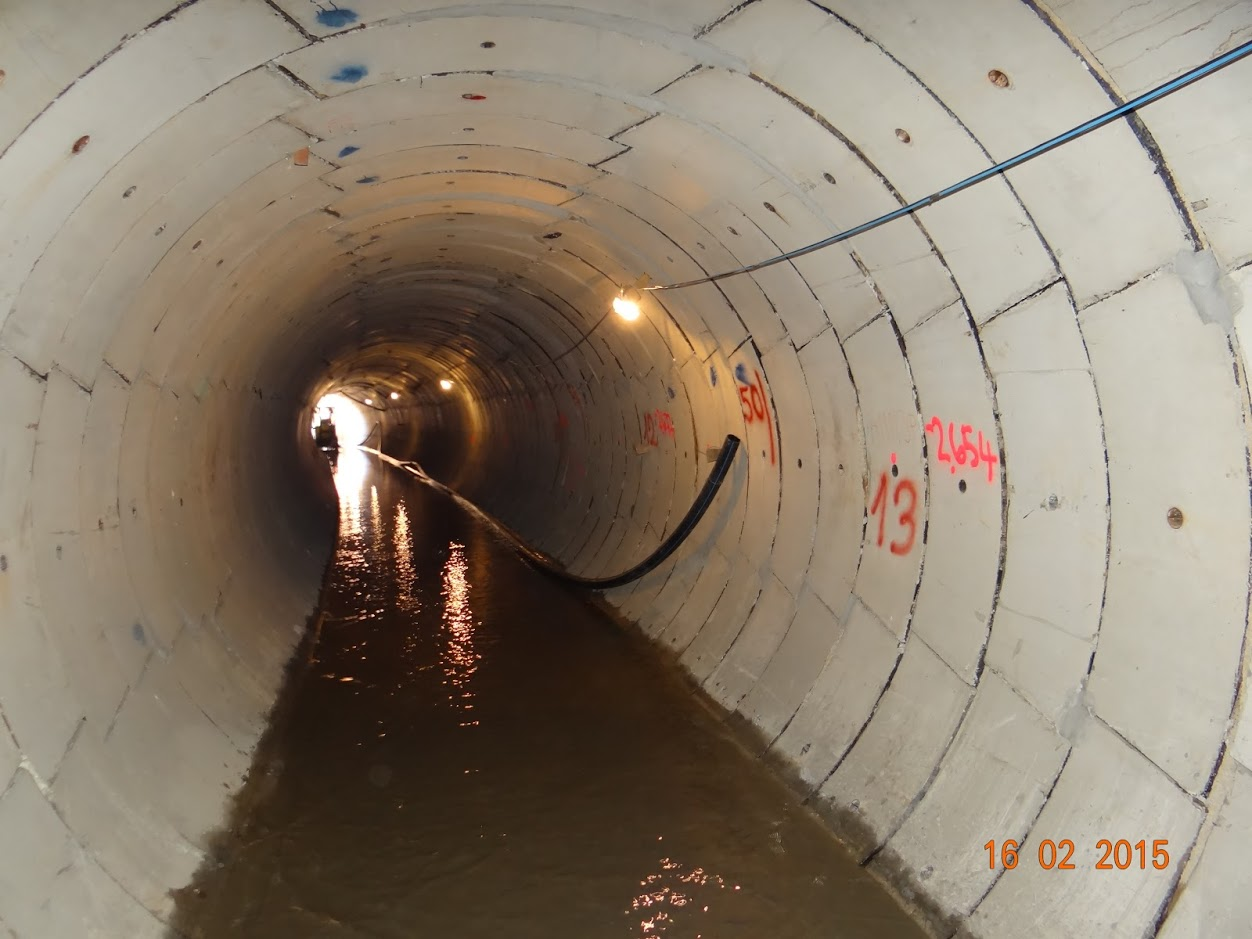 DEMOGRAFICKÝ VÝVOJROK201020112012201320142015POČET OBYVATEL10 532 77010 505 44510 516 42510 512 41910 538 27510 553 843PŘIROZENÝ PŘÍRŮSTEK10 3091 825387-2 4094 195-409PŘÍRŮSTEK STĚHOVÁNÍM15 64816 88910 293-1 29721 66115 977PŘÍRŮSTEK CELKOVÝ25 95718 71410 680-3 70625 85615 568ROK201020152020202520302050POČET OBYVATEL(NÍZKÁ VARIANTA)10 141 17010 033 7129 874 5899 657 0909 386 2628 066 072POČET OBYVATEL(STŘEDNÍ VARIANTA)10 283 04210 301 99410 283 92910 217 20010 102 4339 438 334POČET OBYVATEL(VYSOKÁ VARIANTA)10 432 06710 578 28110 700 03010 782 38110 822 99410 830 080ROKPOČET OBYVATELMEZIROČNÍ PŘÍRŮSTEKMEZIROČNÍ PŘÍRŮSTEK (%)ROKPOČET OBYVATELMEZIROČNÍ PŘÍRŮSTEKMEZIROČNÍ PŘÍRŮSTEK (%)1991643 365-3716-0,58%2004635 126-1187-0,19%1992645 20818430,29%2005639 16140350,63%1993645 9117030,11%2006639 8947330,11%1994646 5146030,09%2007641 79118970,30%1995645 804-710-0,11%2008642 1373460,05%1996644 987-817-0,13%2009642 041-96-0,01%1997643 946-1041-0,16%2010641 681-360-0,06%1998642 961-985-0,15%2011638 638-3043-0,48%1999642 016-945-0,15%2012637 609-1029-0,16%2000641 072-944-0,15%2013636 356-1253-0,20%2001638 374-2698-0,42%2014635 711-645-0,10%2002636 750-1624-0,26%2015634 718-993-0,16%2003636 313-437-0,07%ROK2020202520302050POČET OBYVATEL629 020624 915620 990611 248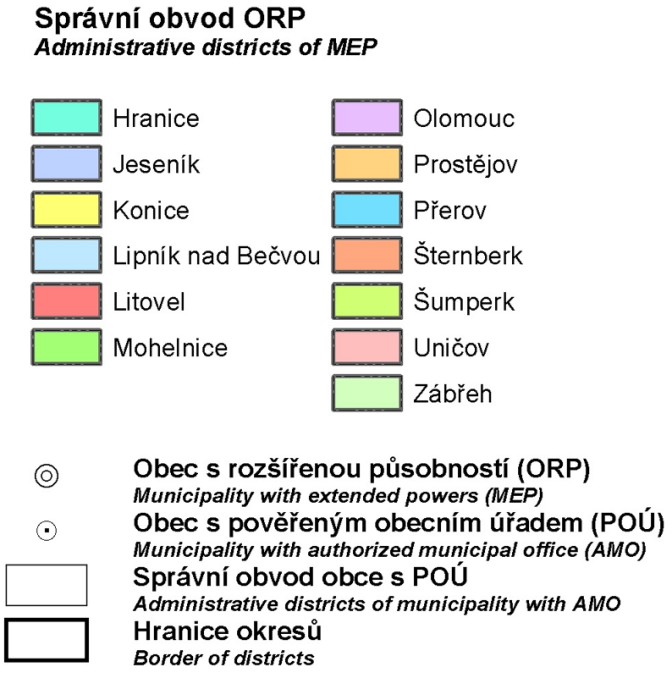 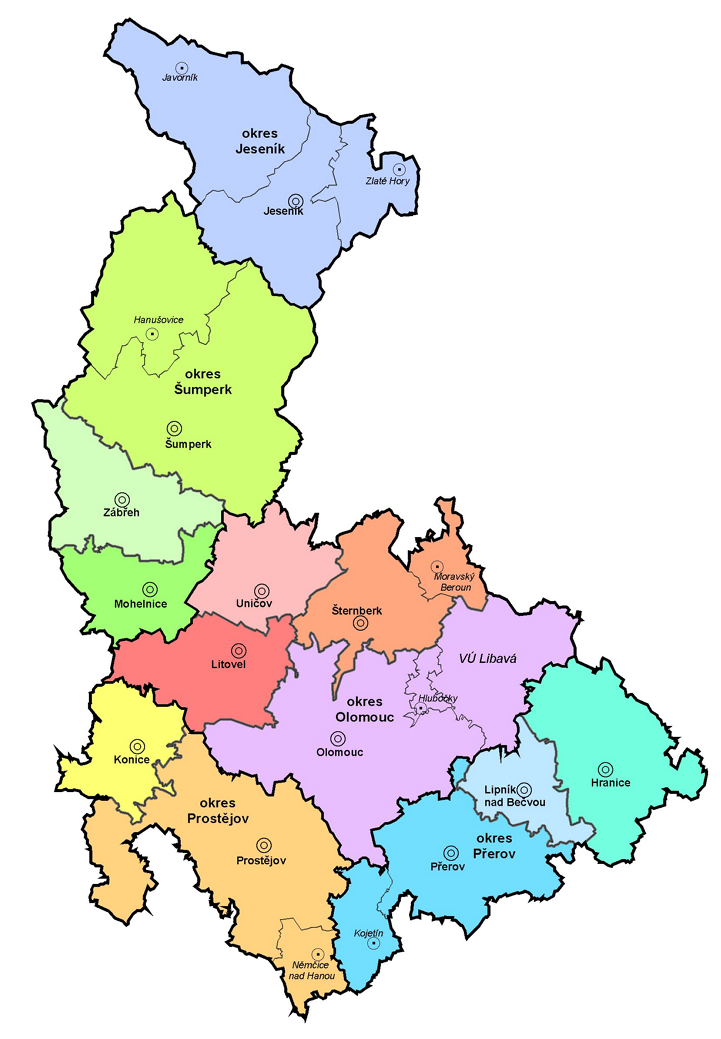 ROKPOČET OBYVATELMEZIROČNÍ PŘÍRŮSTEKMEZIROČNÍ PŘÍRŮSTEK (%)ROKPOČET OBYVATELMEZIROČNÍ PŘÍRŮSTEKMEZIROČNÍ PŘÍRŮSTEK (%)199142 635860,20%200442 014-134-0,32%199242 8091740,41%200541 891-123-0,29%199342 874650,15%200641 827-64-0,15%199442 945710,17%200741 565-262-0,63%199542 862-83-0,19%200841 404-161-0,39%199642 821-41-0,10%200941 255-149-0,36%199742 784-37-0,09%201041 095-160-0,39%199842 753-31-0,07%201140 486-205-0,51%199942 677-76-0,18%201240 189-297-0,74%200042 597-80-0,19%201339 910-279-0,70%200142 399-36-0,08%201439 584-326-0,82%200242 251-148-0,35%201539 261-323-0,82%200342 148-103-0,24%ROK2020202520302050POČET OBYVATEL38 93538 30037 68735 418ROKPOČET OBYVATELMEZIROČNÍ PŘÍRŮSTEKMEZIROČNÍ PŘÍRŮSTEK (%)ROKPOČET OBYVATELMEZIROČNÍ PŘÍRŮSTEKMEZIROČNÍ PŘÍRŮSTEK (%)199173 8961720,23%200472 652-315-0,43%199273 9802530,34%200572 403-249-0,34%199374 012320,04%200672 266-137-0,19%199474 082700,09%200772 182-84-0,12%199574 129470,06%200872 18970,01%199674 102-27-0,04%200972 087-111-0,15%199774 10200,00%201071 857-221-0,31%199874 071-31-0,04%201171 109-245-0,34%199973 876-195-0,26%201270 838-271-0,38%200073 714-162-0,22%201370 621-217-0,31%200173 390-215-0,29%201470 288-333-0,47%200273 131-259-0,35%201569 940-348-0,50%200372 967-164-0,22%ROK2020202520302050POČET OBYVATEL69 28368 53467 84565 430ROKPOČET OBYVATELMEZIROČNÍ PŘÍRŮSTEKMEZIROČNÍ PŘÍRŮSTEK (%)ROKPOČET OBYVATELMEZIROČNÍ PŘÍRŮSTEKMEZIROČNÍ PŘÍRŮSTEK (%)199133 833920,27%200433 720-148-0,44%199234 1081060,31%200533 674-46-0,14%199334 194860,25%200633 626-48-0,14%199434 281870,25%200733 567-59-0,18%199534 316350,10%200833 597300,09%199634 270-46-0,13%200933 591-6-0,02%199734 219-51-0,15%201033 683920,27%199834 190-29-0,08%201133 735-24-0,07%199934 105-85-0,25%201233 662-73-0,22%200034 091-14-0,04%201333 522-140-0,42%200133 895-56-0,17%201433 463-59-0,18%200233 814-81-0,24%201533 452-11-0,03%200333 868540,16%ROK2020202520302050POČET OBYVATEL33 49033 47333 44933 388ROKPOČET OBYVATELMEZIROČNÍ PŘÍRŮSTEKMEZIROČNÍ PŘÍRŮSTEK (%)ROKPOČET OBYVATELMEZIROČNÍ PŘÍRŮSTEKMEZIROČNÍ PŘÍRŮSTEK (%)199118 466610,33%200418 674-63-0,34%199218 47260,03%200518 668-6-0,03%199318 5771050,57%200618 703350,19%199418 7001230,66%200718 726230,12%199518 753530,28%200818 72710,01%199618 802490,26%200918 73690,05%199718 81190,05%201018 706-30-0,16%199818 867560,30%201118 714-58-0,31%199918 866-1-0,01%201218 645-69-0,37%200018 863-3-0,02%201318 592-53-0,29%200118 793-37-0,20%201418 501-91-0,49%200218 761-32-0,17%201518 393-108-0,59%200318 737-24-0,13%ROK2020202520302050POČET OBYVATEL18 38918 41118 42718 368ROKPOČET OBYVATELMEZIROČNÍ PŘÍRŮSTEKMEZIROČNÍ PŘÍRŮSTEK (%)ROKPOČET OBYVATELMEZIROČNÍ PŘÍRŮSTEKMEZIROČNÍ PŘÍRŮSTEK (%)199123 582670,28%200423 435-59-0,25%199223 620380,16%200523 414-21-0,09%199323 62770,03%200623 451370,16%199423 648210,09%200723 6742230,94%199523 561-87-0,37%200823 627-47-0,20%199623 443-118-0,50%200923 697700,30%199723 468250,11%201023 653-44-0,19%199823 435-33-0,14%201123 688530,22%199923 447120,05%201223 727390,16%200023 428-19-0,08%201323 748210,09%200123 398110,05%201423 804560,24%200223 425270,12%201523 771-33-0,14%200323 494690,29%ROK2020202520302050POČET OBYVATEL23 60723 55623 47023 175ROKPOČET OBYVATELMEZIROČNÍ PŘÍRŮSTEKMEZIROČNÍ PŘÍRŮSTEK (%)ROKPOČET OBYVATELMEZIROČNÍ PŘÍRŮSTEKMEZIROČNÍ PŘÍRŮSTEK (%)199123 181430,19%200423 027-8-0,03%199223 232510,22%200522 978-49-0,21%199323 231250,11%200622 881-97-0,42%199423 188-43-0,19%200722 9931220,53%199523 178-10-0,04%200823 071780,34%199623 18460,03%200922 995-76-0,33%199723 206220,09%201022 944-51-0,22%199823 177-29-0,13%201122 882-19-0,08%199923 134-43-0,19%201222 747-135-0,59%200023 178440,19%201322 648-99-0,44%200123 042-33-0,14%201422 552-96-0,43%200222 982-60-0,26%201522 532-20-0,09%200323 035530,23%ROK2020202520302050POČET OBYVATEL22 63222 44622 27221 651ROKPOČET OBYVATELMEZIROČNÍ PŘÍRŮSTEKMEZIROČNÍ PŘÍRŮSTEK (%)ROKPOČET OBYVATELMEZIROČNÍ PŘÍRŮSTEKMEZIROČNÍ PŘÍRŮSTEK (%)199119 954160,08%200419 623760,39%199219 919-35-0,18%200523 8034 18017,56%199319 925-20-0,10%200623 834310,13%199419 888-37-0,19%200723 896620,26%199519 958700,35%200823 921250,10%199620 040820,41%200923 889-32-0,13%199719 996-44-0,22%201023 827-62-0,26%199820 012160,08%201123 708-10-0,04%199920 034220,11%201223 657-51-0,22%200020 010-24-0,12%201323 576-81-0,34%200119 676-21-0,11%201423 621450,19%200219 615-61-0,31%201523 639180,08%200319 547-68-0,35%ROK2020202520302050POČET OBYVATEL23 91323 64423 38422 273ROKPOČET OBYVATELMEZIROČNÍ PŘÍRŮSTEKMEZIROČNÍ PŘÍRŮSTEK (%)ROKPOČET OBYVATELMEZIROČNÍ PŘÍRŮSTEKMEZIROČNÍ PŘÍRŮSTEK (%)1991157 6106810,43%2004158 433-46-0,03%1992158 8951 2850,81%2005158 6362030,13%1993159 5096140,38%2006159 0053690,23%1994159 8833740,23%2007160 0441 0390,65%1995159 897140,01%2008160 7206760,42%1996159 650-247-0,15%2009161 2625420,34%1997159 401-249-0,16%2010161 8025400,33%1998159 246-155-0,10%2011161 7545630,35%1999159 094-152-0,10%2012162 1363820,24%2000158 928-166-0,10%2013162 5023660,23%2001158 633-67-0,04%2014163 2157130,44%2002158 352-281-0,18%2015163 8135980,37%2003158 4791270,08%ROK2020202520302050POČET OBYVATEL163 482164 208164 531165 380ROKPOČET OBYVATELMEZIROČNÍ PŘÍRŮSTEKMEZIROČNÍ PŘÍRŮSTEK (%)ROKPOČET OBYVATELMEZIROČNÍ PŘÍRŮSTEKMEZIROČNÍ PŘÍRŮSTEK (%)199199 878-300-0,30%200497 854-52-0,05%199299 683-195-0,20%200597 946920,09%199399 574-109-0,11%200698 2483020,31%199499 416-158-0,16%200798 6313830,39%199599 093-323-0,33%200898 8622310,23%199698 856-237-0,24%200999 0191570,16%199798 713-143-0,14%201099 033140,01%199898 484-229-0,23%201198 440430,04%199998 391-93-0,09%201298 297-143-0,15%200098 293-98-0,10%201398 239-58-0,06%200198 126-43-0,04%201498 128-111-0,11%200297 942-184-0,19%201597 969-159-0,16%200397 906-36-0,04%ROK2020202520302050POČET OBYVATEL96 18594 64193 49894 900ROKPOČET OBYVATELMEZIROČNÍ PŘÍRŮSTEKMEZIROČNÍ PŘÍRŮSTEK (%)ROKPOČET OBYVATELMEZIROČNÍ PŘÍRŮSTEKMEZIROČNÍ PŘÍRŮSTEK (%)199112 022-129-1.07%200411 513-20-0,17%199211 986-36-0,30%200511 483-30-0,26%199311 916-70-0,59%200611 385-98-0,86%199411 860-56-0,47%200711 348-37-0,33%199511 841-19-0,16%200811 297-51-0,45%199611 787-54-0,46%200911 195-102-0,91%199711 733-54-0,46%201011 149-46-0,41%199811 707-26-0,22%201111 099-53-0,48%199911 725180,15%201211 049-50-0,45%200011 676-49-0,42%201310 984-65-0,59%200111 647-72-0,62%201410 909-75-0,69%200211 582-65-0,56%201510 824-85-0,79%200311 533-49-0,42%ROK2020202520302050POČET OBYVATEL10 40610 30710 1999 814ROKPOČET OBYVATELMEZIROČNÍ PŘÍRŮSTEKMEZIROČNÍ PŘÍRŮSTEK (%)ROKPOČET OBYVATELMEZIROČNÍ PŘÍRŮSTEKMEZIROČNÍ PŘÍRŮSTEK (%)199187 874-576-0,66%200484 074-378-0,45%199287 708-166-0,19%200584 1881140,14%199387 573-135-0,15%200684 4862980,35%199487 544-29-0,03%200784 9064200,49%199587 154-390-0,45%200884 442-464-0,55%199687 022-132-0,15%200984 186-256-0,30%199786 682-340-0,39%201083 820-366-0,44%199886 300-382-0,44%201183 004-347-0,42%199985 936-364-0,42%201282 661-343-0,41%200085 696-240-0,28%201382 255-406-0,49%200185 079-548-0,64%201481 933-322-0,39%200284 691-388-0,46%201581 500-433-0,53%200384 452-239-0,28%ROK2020202520302050POČET OBYVATEL80 16178 93677 73072 982ROKPOČET OBYVATELMEZIROČNÍ PŘÍRŮSTEKMEZIROČNÍ PŘÍRŮSTEK (%)ROKPOČET OBYVATELMEZIROČNÍ PŘÍRŮSTEKMEZIROČNÍ PŘÍRŮSTEK (%)199115 501370,24%200415 303380,25%199215 558570,37%200515 333300,20%199315 573150,10%200615 394610,40%199415 7231500,95%200715 39950,03%199515 784610,39%200815 457580,38%199615 753-31-0,20%200915 435-22-0,14%199715 675-78-0,50%201015 413-22-0,14%199815 668-7-0,04%201115 370-23-0,15%199915 648-20-0,13%201215 37990,06%200015 543-105-0,68%201315 267-112-0,73%200115 376-64-0,42%201415 289220,14%200215 334-42-0,27%201515 286-3-0,02%200315 265-69-0,45%ROK2020202520302050POČET OBYVATEL15 25915 21115 16114 984ROKPOČET OBYVATELMEZIROČNÍ PŘÍRŮSTEKMEZIROČNÍ PŘÍRŮSTEK (%)ROKPOČET OBYVATELMEZIROČNÍ PŘÍRŮSTEKMEZIROČNÍ PŘÍRŮSTEK (%)199134 9333841.10%200434 804-78-0,22%199235 2383050,87%200534 744-60-0,17%199335 326880,25%200634 788440,13%199435 356300,08%200734 860720,21%199535 278-78-0,22%200834 823-37-0,11%199635 257-21-0,06%200934 703-120-0,35%199735 156-101-0,29%201034 699-4-0,01%199835 051-105-0,30%201134 649-67-0,19%199935 083320,09%201234 622-27-0,08%200035 055-28-0,08%201334 492-130-0,38%200134 920-45-0,13%201434 424-68-0,20%200234 870-50-0,14%201534 338-86-0,25%200334 882120,03%ROK2020202520302050POČET OBYVATEL33 98734 00434 03133 742POČET OBYVATEL1991200120112015> 50 000311110 000 – 50 00089885 000 – 10 00023441 000 – 5 000101105109105500 – 1 0009396112112< 500165183165171CELKEM OBCÍ372397399401